Резюме переводчика  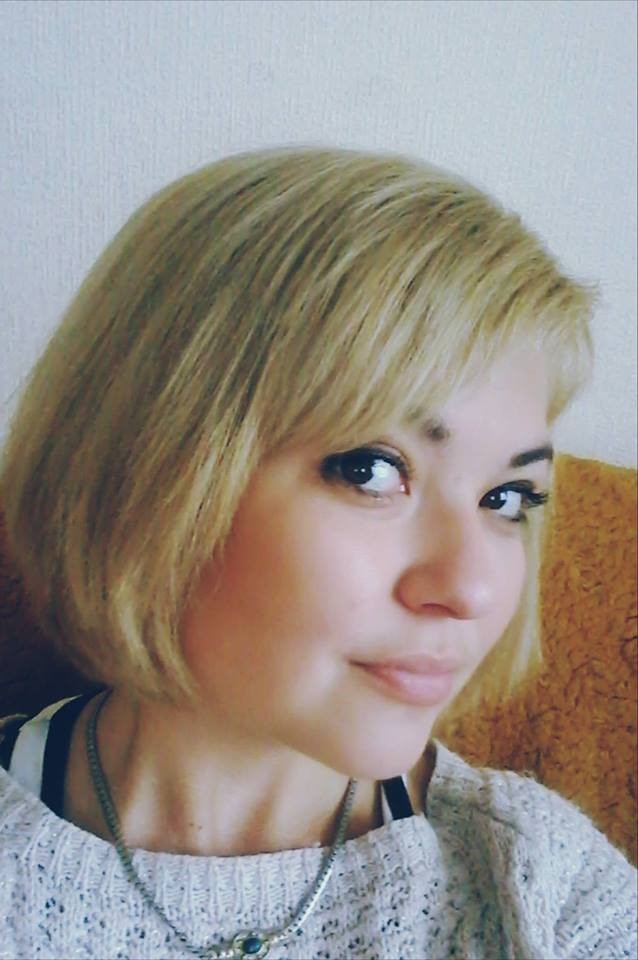  Марцун Анна АлександровнаДата рождения: 17.11.1992Семейное положение: не замужемОбразование:• закончила Киевский Национальный университет им.Вадима Гетьмана (стационар). Факультет – международная экономика и менеджмент.2009-2013-закончила Киевский Национальный лингвистический университет (факультет английской филологии) 2009-2014 (магистр)• Закончила курсы  в университете Италии(Universita per stranieri di Siena)(имеются сертификаты переводчика разных уровней A1,A2,B1,B2, C2) 2007-2011• Высокий уровень разговорного языка-  Навыки последовательного перевода.- Постоянное общение с носителями языка. . - являюсь носителем итальянского и английского языковВладение языкамиРусский - свободноУкраинский - роднойАнглийский- свободноИтальянский – свободноПольский- разговорный Испанский свободноОпыт в сфере переводов 7 летПрофессиональные  навыки:-создание субтитров
- расшифровка видео и аудио записей-редактирование текстов различных тематик.- Переводы веб-сайтов-переводы технической документации, медицинских справок, художественных текстов, фильмов, книг.-работа с персоналом, подбор кадров.• Переводы электронной переписки с английского на русский(украинский), с итал-рус и наоборот (коммерческих предложений)• Осуществление международных звонков заграницу• Сопровождение иностранцев по городам (переговоры, встречи, экскурсии)•  переводчик в посольстве FratelloSole (Италия).• Переводчик английского языка в брачном агенстве “Natali”и  “lovehearts”(устные и письменные переводы с клиентами, сопровождение на встречах) - Переводчик испанского на международной конференции Питомниководства 2013г. - Переводчик на выставке «Киев Экспо Мебель Киев (работа с итальянскими фабриками Xilon,Casa Nostra);Опыт работы:2010-2012  переводчик итальянского и английского языков, менеджер по продажам  в компании  Sovamax2012-2018г – менеджер по продажам стройматериалов, экспорт дерева за границу, переводчик итальянского,польского, помощник руководителя, (Cora Domenico&Figli).2018-2019-помощник руководителя и переводчик итальянского и английского (  Синхронный переводчик   итальянской  винной компании Gancia). 2010-по сегодняшний день - переводчик выше указанных языков.Дополнительная информацияКомпьютерные навыки:- работа с офисной техникой – копир‚ сканер, факс, работа с электронной почтой, уверенно пользуюсь программами MS Office (Word‚ Excel)Личные качества: Активная жизненная позиция, целеустремлённость, организаторские способности, коммуникабельность, ответственность, оптимизм, инициативность, быстрая обучаемость.